PAYAL SINGH(Company Secretary) To associate myself with such an Organization which will enable me to apply my skills & abilities, and that provides me an opportunity to develop in-depth knowledge of the profession for continued self-growth and enhancement of the organization. Passed CS Professional from Institute of Company Secretaries of India (ICSI) in June, 2015.B.B.A from University of Indore, in 2011.Pursuing M.B.A from Rajasthan Technical University, Jaipur.MANISH SHARMA &ASSOCIATES, Practicing Company Secretaries.Designation:  Apprenticeship Trainee (Duration: 12 Months) Key Deliverables: Incorporation of Companies and LLP both as per Companies Act, 1956 and Companies Act, 2013. Maintained statutory records and registers of various Companies as per Companies Act, 1956 and Companies Act, 2013.Drafted Notices and agendas for meetings of Board of Directors and General Meetings of various Companies (Including Government Company). Preparation of Annual reports of Companies (Including Listed Companies) & LLPs and filing thereof. Filing of Financial Statements in Extensible Business Reporting Language (XBRL) format. Prepared Compliance Certificates of various Companies Private, Public as well as Listed Companies. Prepared Search reports. Change of Name clause, Object Clause, Registered Office Clause in MOA of various Companies. Increase in Authorized Capital. Drafting of petitions along with supporting documents thereof and filing of the same with Regional Director for condonation of delay in filing creation, modification and satisfaction of charge.Allotment of Shares (Right Issue as well as Private Placement). Appointment and Resignation of Directors & Key Managerial Personnel. Filing of Various E-forms. Preparation of quarterly Reconciliation of Share Capital Audit Report & Half Yearly Certificate of Listed Companies. Various compliances by Listed Companies as per SEBI (LODR) Regulations, 2015.Preparation of Scrutinizers Report. Preparation of Director’s Report and Annual Return and filing of Annual Forms [MGT-7 and AOC-4 (XBRL, non-XBRL & CFS)] as per Companies Act, 2013.Conversion of Private Company and Unlisted Public Company into LLP.Strike off companies under Companies Act, 1956.Secretarial Audit Report of Listed Company as per Companies Act, 2013.Achieved 7th All India Rank (AIR) in CS Professional in June 2015Got Scholarship from Dhirubhai Ambani Foundation Group for scoring highest percentage in Senior Secondary.Basic knowledge of computer and Internet E-filing on MCA-21 Company E-Filer and XBRL utility. Date of Birth				 : 		19th September, 1990 Language Known			 :		 English, Hindi and Marathi Marital Status				 : 	             Married Nationality 				 : 		 Indian Job Seeker First Name / CV No: 1841988Click to send CV No & get contact details of candidate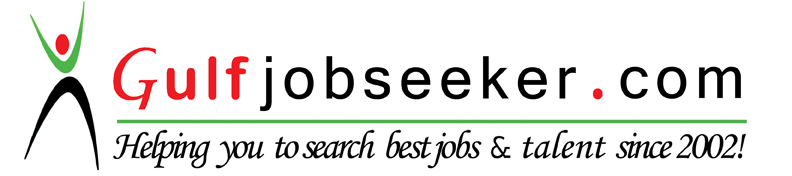 